绝密★启用前2021年普通高等学校招生全国统一考试文科数学注意事项:1、答卷前，考生务必将自己的姓名，准考证号填写在答题卡上.2．回答选择题时，选出每小题答案后，用铅笔把答题卡对应答案的答案标号涂黑。如需改动，用橡皮擦干净后，再选涂其他答案标号。回答非选择题时，将答案写在答题卡上。写在本试卷上无效。3．考试结束后，将本试卷和答题卡一并交回.一、选择题:本题共12小题，每小题5分，共60分。在每小题给出的四个选项中，只有一项是符合题目要求的。1．设集合M={1,3,5,7,9}. N={x|2x >7}，则M∩N=A.{7,9}B.{5,7,9)C.{3,5,7,9}D.{1,3,5,7,9}2.为了解某地农村经济情况，对该地农户家庭年收入进行抽样调查，将农户家庭年收入的调查数据整理得到如下频率分布直方图: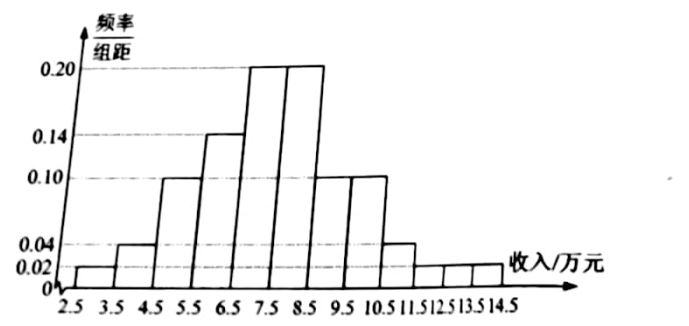 根据此频率分布直方图，下面结论中不正确的是A.该地农户家庭年收入低于4.5万元的农户比率估计为6%B.该地农户家庭年收入不低于10.5万元的农户比率估计为10%C.估计该地农户家庭年收入的平均值不超过6.5万元D.估计该地有一半以上的农户，其家庭年收入介于4.5万元至8.5万元之间3．已知(1-i)2z =3+2i，则z =A. -1-iB. -1+iC. -+iD. --i4．下列函数中是增函数的为A.f(x)= -xB.f(x)= C.f(x)=x2 
D.f(x)= 5．点(3,0)到双曲线=1的一条渐近线的距离为A.B.C.D.6.青少年视力是社会普遍关注的问题，视力情况可借助视力表测量。通常用五分记录法和小数记录法记录视力数据，五分记录法的数据L和小数记录法的数据V满足。已知某同学视力的五分记录法的数据为4.9，则其视力的小数记录法的数据约为A. 1.5             B. 1.2             C. 0.8           D. 0.6        7.在一个正方体中，过顶点A的三条棱的中点分别为E, F, G，该正方体截去三棱锥A-EFG后，所得多面体的三视图中，正视图如右图所示，则相应的侧视图是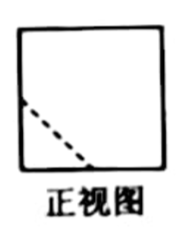 A. 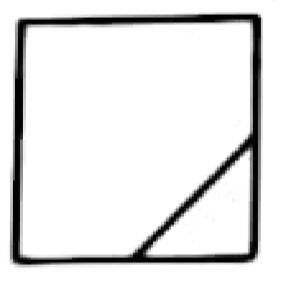 B. 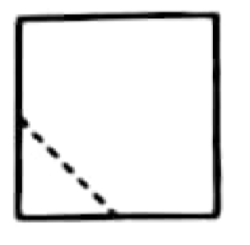 C. 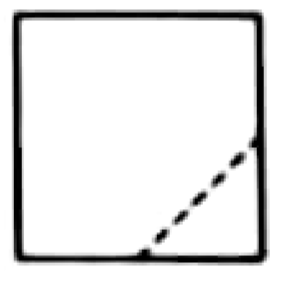 D. 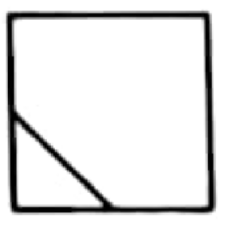 8.在∆ABC中，已知则A. 1             B.             C.            D. 3       9.记为等比数列的前n项和。若，则A. 7             B. 8            C. 9           D. 10       10.将3个1和2个0随机排成一行，则2个0不相邻的概率为A. 0.3             B. 0.5            C. 0.6           D. 0.8       11、若∈(0,),=,则=A.   B.   C. D.12.设f(x)是定义域为R的奇函数，且f(1+x)=f(-x).若f(-)=,则f()=A.-   B.-   C.   D.二、填空题：本题共4小题，每小题5分，共20分。13.若向量a,b满足=3,=5,a·b=1,则=________.14.已知一个圆锥的底面半径为6，其体积为30π，则该圆锥的侧面积为________.15.已知函数f(x)=2的部分图像如图所示，则f()=____________.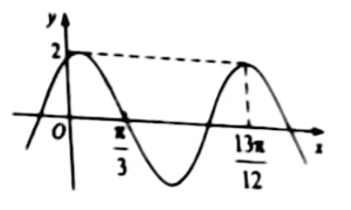 16.已知为椭圆C: 的两个焦点，P，Q为C上关于坐标原点对称的两点，且=，则四边形PQ的面积为_________.三、解答题:共 70 分。解答应写出文字说明、证明过程或演算步骤、第17~21题为必考题，每个试题考生都必须作答。第 22、23题为选考题，考生根据要求作答。(一)必考题:共60分。17.(12 分)甲、乙两台机床生产同种产品产品按质量分为一级品和二级品，为了比较两台机床产品的质量，分别用两台机床各生产了200件产品产品的质量情况统计如下表:(1)甲机床、乙机床生产的产品中一级品的频率分别是多少?(2)能否有99%的把握为机品质量与乙机床的产品质量有差异?附:,18.(12 分)记,为数列的前n项和，已知,>0，,，且数列{}是等差数列，证明:是等差数列.19.(12分)已知直三棱柱ABC-中,侧面,AB为正方形,AB=BC=2,E,F分别为AC和C的中点，BF⊥，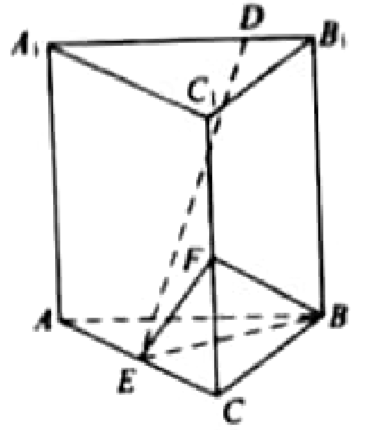 (1)求三棱锥F-EBC的体积:(2)已知D为棱上的点，证明: BF⊥DE.20.（12分）设函数f(x)=，其中a>0。（1）讨论f(x)的单调性；（2）若y=f(x)的图像与x轴没有公共点，求a的取值范围。21.（12分）抛物线C的顶点为坐标原点O，焦点在x轴上，直线l:x=1交C于P，Q两点，且OP⊥OQ，已知点M(2,0)，且⊙M与l相切。（1）求C，⊙M的方程；（2）设A1，A2，A3是C上的三个点，直线A1A2，A2A3均与⊙M相切，判断直线A2A3与⊙M的位置关系，并说明理由。（二）选考题：共10分，请考生在22、23题中任选一题作答如果多做，则按所做的第一题计分。22.[选修4-4：坐标系与参数方程]（10分）在直角坐标系xOy中，以坐标原点为极点，x轴正半轴为极轴建立极坐标系，曲线C的极坐标方程为ρ=。（1）将C的极坐标方程化为直角坐标方程；（2）设点A的直角坐标为(1,0)，M为C上的动点，点P满足=，写出P的轨迹C1的参数方程，并判断C与C1是否有公共点。23. [选修4-5：不等式选讲]（10分）已知函数f(x)=|x-2|，g(x)=|2x+3|-|2x-1|。（1）画出y=f(x)和y=g(x)的图像；（2）若f(x+a)≥g(x)，求a的取值范围。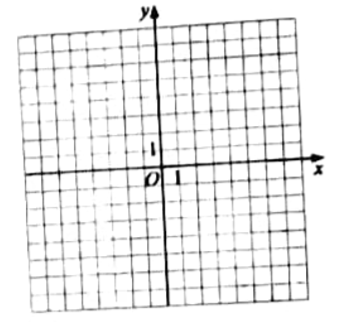 一级品二级品合计甲机床15050200乙机床12080200合计2701304000.0100.001